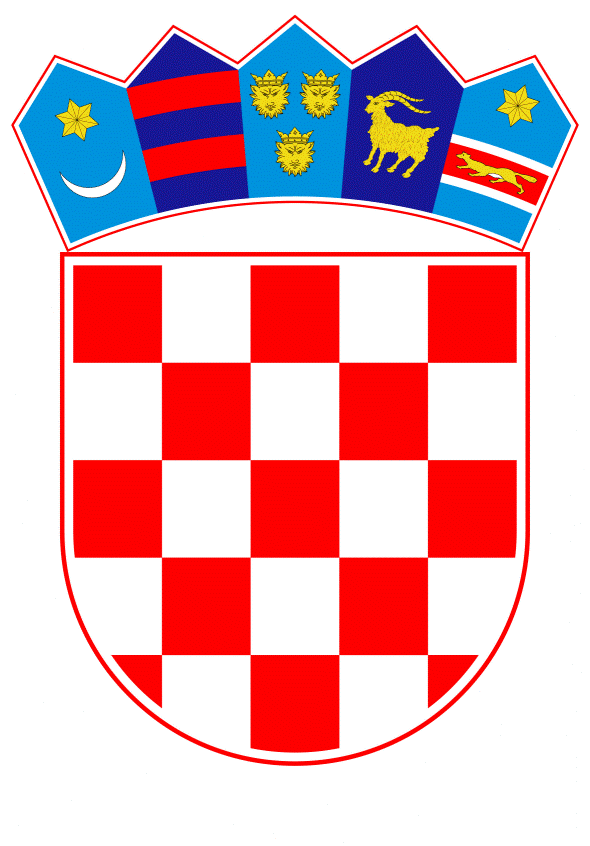 VLADA REPUBLIKE HRVATSKE									Zagreb, 5. rujna 2019.___________________________________________________________________________Predlagatelj: 	Ministarstvo zaštite okoliša i energetike__________________________________________________________________________Predmet: 	Prijedlog odluke o donošenju Izmjena i dopuna Plana korištenja financijskih sredstava dobivenih od prodaje emisijskih jedinica putem dražbi u Republici Hrvatskoj do 2020. godine___________________________________________________________________________Banski dvori | Trg Sv. Marka 2  | 10000 Zagreb | tel. 01 4569 222 | vlada.gov.hrPRIJEDLOG		Na temelju članka 100. stavka 3. Zakona o zaštiti zraka (Narodne novine, br. 130/11, 47/14, 61/17 i 118/18) i članka 31. stavka 2. Zakona o Vladi Republike Hrvatske (Narodne novine, br. 150/11, 119/14, 93/16 i 116/18), Vlada Republike Hrvatske je na sjednici održanoj ________ 2019. godine donijelaO D L U K Uo donošenju Izmjena i dopuna Plana korištenja financijskih sredstavadobivenih od prodaje emisijskih jedinica putem dražbi u Republici Hrvatskoj do 2020. godineI.	Donose se Izmjene i dopune Plana korištenja financijskih sredstava dobivenih od prodaje emisijskih jedinica putem dražbi u Republici Hrvatskoj do 2020. godine (Narodne novine, broj 19/18; u daljnjem tekstu: Izmjene i dopune Plana), 	Izmjene i dopune Plana iz stavka 1. ove točke sastavni su dio ove Odluke. II.	Zadužuje se Ministarstvo zaštite okoliša i energetike u suradnji s Fondom za zaštitu okoliša i energetsku učinkovitost za provedbu Izmjena i dopuna Plana. III.	Fond za zaštitu okoliša i energetsku učinkovitost može sredstvima dobivenim od prodaje emisijskih jedinica putem dražbi u Republici Hrvatskoj do 2020. godine financirati mjere iz Izmjena i dopuna Plana ugovorene najkasnije do 31. prosinca 2020. godine.IV.	Ova Odluka stupa na snagu danom donošenja, a objavit će se u Narodnim novinama.Klasa: 		Urbroj: 	Zagreb, 										      PREDSJEDNIK									mr. sc. Andrej PlenkovićOBRAZLOŽENJENa temelju članka 100. stavka 2. Zakona o zaštiti zraka („Narodne novine“, br. 130/11, 47/14, 61/17, 118/18) Ministarstvo zaštite okoliša i energetike je nositelj izrade Plana korištenja financijskih sredstava dobivenih od prodaje emisijskih jedinica putem dražbi u Republici Hrvatskoj do 2020. godine (u daljnjem tekstu: Plan). Istim člankom stavkom 3. dana je ovlast Vladi Republike Hrvatske da donese Plan.Vlada Republike Hrvatske donijela je 28. veljače 2018. godine Odluku o donošenju Plana korištenja financijskih sredstava dobivenih od prodaje emisijskih jedinica putem dražbi u Republici Hrvatskoj do 2020. godine (Narodne novine, broj 19/18). Odlukom je Vlada Republike Hrvatske zadužila Ministarstvo zaštite okoliša i energetike i Fond za zaštitu okoliša i energetsku učinkovitost za provedbu mjera iz Plana. Točkom III. Odluke o donošenju Plana ovlašćuje se Ministarstvo zaštite okoliša i energetike da prema procjeni i potrebi provede preraspodjelu prikupljenih prihoda za financiranje mjera u iznosu od najviše 15% prihoda.Cilj Plana je definicija, izračun i alokacija financijskih sredstava prikupljenih prodajom emisijskih jedinica stakleničkih plinova putem dražbi za razdoblje do 2020. godine. Plan alokacije sredstava je razrađen po prioritetnim područjima, sukladno namjenama korištenja raspoloživih sredstava predviđenih Zakonom o zaštiti zraka, a mjere su grupirane u osam područja. Raspodjela sredstava u Planu razrađena je po prioritetnim područjima te se za provedbu mjera ublažavanja i prilagodbe klimatskim promjenama do konca 2020. godine planiralo utrošiti oko 825.000.000 HRK.Praćenjem prihoda i rashoda, odnosno izvršenja financiranih mjera iz Plana do konca 2018. godine, te novonastalih potreba za dodatnim sufinanciranjem aktivnosti izgradnje centara za gospodarenje otpadom i energetske obnove zgrada javnog sektora, utvrđeno je da je došlo do odstupanja većeg od 15% ukupnih financijskih sredstava pri alokaciji sredstava Plana u određenim prioritetnim područjima. Također u isto vrijeme, ostvareni prihodi od prodaje u 2018. godini zbog porasta cijene emisijske jedinice nadmašili su planirane prihode za više od 100% te se slični povećani prihodi očekuju i u 2019. i 2020. godini. Time se otvorila mogućnost za financiranje dodatnih aktivnosti koje nisu prvotno bile planirane, bez smanjivanja planiranih iznosa u drugim prioritetnim područjima.Prijedlogom Izmjena i dopuna Plana planira se ukupni prihod od prodaje emisijskih jedinica do 2020. godine u iznosu od oko 1.593.000.000 HRK, što je povećanje sredstava oko 85% u odnosu na postojeći Plan te se 95% tog iznosa, odnosno 1,510 milijardi HRK planira rasporediti sukladno Izmjenama i dopunama Plana. Izmjenama i dopunama Plana omogućava se u cijelosti preraspodjela planiranih povećanih prihoda na prioritetna područja te se uvodi i novo deveto prioritetno područje Centri za gospodarenje otpadom. Najznačajnije izmjene i dopune odnose se prioritetnu mjeru Povećanje energetske učinkovitosti, odnosno unutar nje na produžetak financiranja Programa energetske obnove zgrada javnog sektora za razdoblje 2014. – 2015. godine za koji je osigurano dodatnih 73,5 milijuna HRK te financiranje Programa energetske obnove obiteljskih kuća za razdoblje od 2014. do 2020. godine u iznosu do 142 milijuna kuna. Unutar prioritetne mjere Smanjenje emisije stakleničkih plinova u neenergetskim sektorima, za financiranje nacionalne komponente do 10% ukupne vrijednosti pojedinačnog projekta u okviru OPKK u nadležnosti MZOE/PT1 (sanacija i zatvaranje odlagališta neopasnog otpada) planira se dodatno osigurati 50 milijuna HRK. Također, obzirom na činjenicu da je gospodarenje otpadom sukladno Zakonu o gospodarenju otpadom od nacionalnog interesa, te Odluci Vlade Republike Hrvatske o implementaciji Plana gospodarenja otpadom Republike Hrvatske za razdoblje od 2017. do 2022. godine, izmjenama ovog Plana dodana je nova prioritetna mjera Centri za gospodarenje otpadom. Njome su predložene mjere za CGO-e, za koje se predlaže osigurati 355 milijuna HRK, a kojima će se osigurati uspostava cjelovitog sustava gospodarenja otpadom i provedba mjera na lokalnoj, regionalnoj i nacionalnoj razini, te omogućiti bolju iskorištenost EU sredstava osiguranih za provođenje mjera za CGO. Predložene mjere obuhvaćaju sljedeće aktivnosti: sufinanciranje projektne dokumentacije potrebne za prijavu projekata CGO na EU sufinanciranje u iznosu oko 6.500.000 HRKsufinanciranje nacionalne komponente do 20% ukupne vrijednosti pojedinačnog projekta u okviru OPKK u nadležnosti MZOE/PT1 koja se odnosi na izgradnja CGO s pripadajućim pretovarnim stanicama u ukupnom iznosu oko 348.500.000 HRK.